附件2：2019年“营动中国”全国青少年公益户外营地夏令营活动报名流程一、示范性公益类夏令营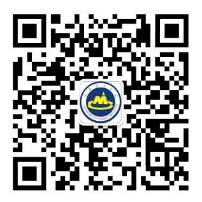 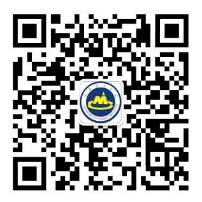 二、社会化公益类夏令营与各期活动负责人电话联系，获得具体报名渠道。